Clay Court Preservation – “per set”.Water the court well before play (point the hose up, wet from the              back & ensure the base is wet and top-up the surface between sets)Bag the court, as per below diagramMove to the centre “T”Spiral around the “T”Spiral outwards, repeat…Till you cover the sidesThen do behind the base lineIf hot or windy, water again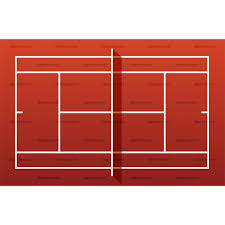 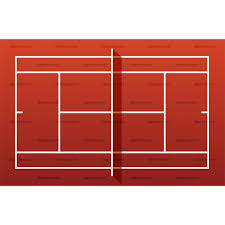 